Publicado en CDMX el 17/03/2021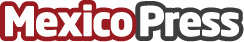 Mindful Moments: Cómo disfrutar de cada momentoEn la ducha, las tareas en casa, pasear o tomar un café. Son momentos que forman parte del día a día y Petit Babou ayuda a vivir el aquí y el ahora de forma plenaDatos de contacto:Alejandra Armenta5575765180Nota de prensa publicada en: https://www.mexicopress.com.mx/mindful-moments-como-disfrutar-de-cada-momento_1 Categorías: Medicina alternativa Dispositivos móviles http://www.mexicopress.com.mx